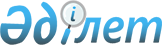 О внесении изменений и дополнений в постановление Правительства Республики Казахстан от 20 марта 1998 года N 237
					
			Утративший силу
			
			
		
					Постановление Правительства Республики Казахстан от 22 июня 1999 года N 823. Утратило силу - постановлением Правительства РК от 7 августа 2000 г. N 1207 ~P001207

      Правительство Республики Казахстан постановляет: 

      1. Внести в постановление Правительства Республики Казахстан от 20 марта 1998 года № 237 P980237_ "О составе Государственной межведомственной комиссии по радиочастотам Республики Казахстан" следующие изменения и дополнения: 

      приложение к указанному постановлению изложить в редакции согласно приложению. 

      2. Настоящее постановление вступает в силу со дня подписания. 



 

      Премьер-Министр 

      Республики Казахстан 

                                                     Приложение                                           к постановлению Правительства                                                Республики Казахстан                                             от 22 июня 1999 года № 823

                                Состав 

                    Государственной межведомственной комиссии                     по радиочастотам Республики КазахстанБуркитбаев Серик                  - Министр транспорта, коммуникаций и Минаварович                         туризма Республики Казахстан,                                    председательНасиев Аскар Кайратович           - Директор Департамента                                     телекоммуникаций и почты Министерства                                    транспорта, коммуникаций и туризма                                    Республики Казахстан, секретарь                           Члены комиссии:Нургожин Болат Искакович          - Начальник Управления контроля на                                     связи Комитета транспортного                                     контроля Министерства транспорта,                                          коммуникаций и туризма Республики                                    КазахстанОрынбеков Мубарек Орынбекович     - Начальник Департамента связи -                                    Начальник войск связи Генерального                                    штаба Вооруженных Сил Республики                                    КазахстанСолодилов Сергей Петрович         - заместитель начальника Главного                                     штаба - Начальник войск связи и                                    радиотехнического обеспечения Сил                                    воздушной обороны Вооруженных Сил                                    Республики КазахстанШокаев Ерболат Ибраимович         - начальник Оперативно-технического                                    департамента Комитета национальной                                    безопасности Республики КазахстанАсанов Кадыржан Нажентаевич       - заместитель Директора Агентства                                    правительственной связи при Комитете                                    национальной безопасности Республики                                    КазахстанОмаров Жанай Сейтжанович          - Директор Департамента средств                                     массовой информации Министерства                                    культуры, информации и общественного                                    согласия Республики КазахстанБекеев Адлетбек Тулендинович      - и.о. начальника Управления                                    экологического мониторинга                                    Министерства природных ресурсов и                                     охраны окружающей среды Республики                                    КазахстанКанешев Биржан Бисекенович        - заместитель Директора Департамента                                    стратегического планирования и                                     контроля Агентства по стратегическому                                    планированию и реформам Республики                                    КазахстанМолдабеков Мейрбек Молдабекович   - Директор Национального                                     аэрокосмического агентства                                     Министерства науки и высшего                                    образования Республики КазахстанМартиросов Михаил Грантович       - начальник Управления связи                                    Министерства внутренних дел                                    Республики КазахстанШаншарбаева Мадина Жанатаевна     - заместитель Директора Департамента                                    законодательства и международного                                    права Министерства юстиции                                    Республики КазахстанМагауов Асет Маратович            - начальник Управления экономического                                    анализа и мониторинга Министерства                                    энергетики, индустрии и торговли                                    Республики КазахстанШаихова Асия Нагимзановна         - начальник Управления материального                                    производства Бюджетного департамента                                    Министерства финансов Республики                                    Казахстан       (Специалист: Кушенова Д.)
					© 2012. РГП на ПХВ «Институт законодательства и правовой информации Республики Казахстан» Министерства юстиции Республики Казахстан
				